PROCESSO SELETIVO N° /2021A Agência Adventista de Desenvolvimento e Recursos Assistenciais - ADRA, com sede no endereço Rua Coruja, 62, São Conrado – Cariacica/ES, CEP: 29.141-187 torna público a realização do Processo Seletivo para provimento das seguintes vagas em Roraima: Assistente de Coordenação, Nutricionista, Educador Social para Boa Vista e região, Educador Social para Pacaraima, Assistente de Proteção, Assistente MEAL, Monitor MEAL, Assistente de Logística e Assistente de Limpeza para atuação no Projeto ALIMENTUM que responde a situação de crise migratória em Roraima conforme descrita no edital.DISPOSIÇÕES PRELIMINARES O Processo Seletivo será regido por este Edital e executado pela comissão de Recrutamento e Seleção da ADRA com objetivo de selecionar candidatos para provimento de vagas em cargos e níveis conforme descritos neste Edital, no regime CLT.  DIVULGAÇÃO E RESULTADOA divulgação e o resultado oficial da Prorrogação do Processo Seletivo serão postados no site https://adra.org.br/noticias/DISPOSIÇÕES GERAIS 3.1 - Ter nacionalidade brasileira ou registro legal no país em conformidade com a legislação para estrangeiros que vivem no Brasil. 3.2 - Estar em dia com o serviço militar obrigatório 3.3  Possuir os requisitos exigidos para o exercício do cargo/área (quando houver), conforme este Edital. 3.4  Não haver mantido relação empregatícia com a ADRA nos últimos 12 meses.3.5  Ter no mínimo 18 anos completos na data do processo. 3.6  Ter aptidão física e mental para o exercício das atribuições do cargo. 3.7  Não ser aposentado pelo INSS por invalidez. 3.8  O candidato deverá informar no currículo se é portador de necessidade especial, para constar em cadastro reserva específico.3.9  No ato da inscrição, não serão solicitados comprovantes das exigências contidas nos requisitos obrigatórios. No entanto, o candidato que não as satisfaça no ato da admissão, mesmo tendo sido aprovado, será automaticamente eliminado deste processo seletivo.3.10  O candidato que não realizar ou comparecer a uma das etapas por qualquer motivo, estará automaticamente eliminado do processo seletivo.DOS REQUISITOSOs cargos, requisitos mínimos exigidos, remuneração e as vagas são os estabelecidos no quadro abaixo:5- PROCESSO DE SELEÇÃO E PRAZOSOs candidatos interessados em participar do processo seletivo deverão encaminhar o currículo para o e-mail: @adra.org.br juntamente com um parágrafo sobre o motivo de interesse na vaga. O título do e-mail deverá ser o primeiro nome e a respectiva função a qual está se candidatando entre os dias e  de dezembro de 2021 até às 23h59 min. Vale ressaltar que o não preenchimento correto das informações pode eliminar o candidato à vaga pretendida. O currículo deverá estar obrigatoriamente anexado a mensagem com a descrição da vaga concorrida conforme tabelas do Requisito 4, em formato de arquivo DOC ou PDF com o nome do arquivo sendo o mesmo do candidato sem abreviações. Não serão analisados currículos enviados de qualquer outra forma e formato, senão a descrita neste Edital. Os currículos enviados antes e após o prazo previsto neste edital não terão validade. Em caso de inveracidade das informações fornecidas pelo candidato, a inscrição será automaticamente cancelada e anulada em todos os atos decorrentes, em qualquer época.6- DA ESTRUTURA DO PROCESSO SELETIVOO processo de seleção para todos os níveis constará das seguintes etapas: 1ª. Etapa - Análise Curricular acontecerá entre os dias  e  de dezembro de 2021 - Caráter classificatório. Nessa fase a banca objetiva-se em verificar e avaliar os currículos dos candidatos inscritos considerando se atendem ou não aos requisitos exigidos pelo edital. Serão avaliadas as informações relativas à escolaridade e experiência profissional e se estão em conformidade com a vaga pleiteada. Serão selecionados para a segunda fase os candidatos que atenderem aos requisitos necessários para exercerem os cargos. 2ª. Etapa - Divulgação dos candidatos pré-selecionados para a prova escrita - Caráter classificatório. A prova prática será requisito somente para alguns cargos. Serão selecionados para a terceira fase os candidatos com os nomes divulgados no link https://adra.org.br/noticias/vagas-de-trabalho/ no dia 2 de dezembro de 2021. 3ª. Etapa – Prova Prática – Caráter classificatório e eliminatório para alguns cargos. A prova prática terá como objetivo avaliar o raciocínio e desenvoltura do candidato nos temas propostos de acordo com a vaga. 4ª. Etapa - Divulgação dos candidatos pré-selecionados para a entrevista - Caráter classificatório e eliminatório para todos os cargos. A entrevista individual terá como objetivo discutir junto aos candidatos suas expectativas e experiências em relação às suas respectivas funções, além de coletar demais informações complementares. Os candidatos cujo nomes foram divulgados no site deverão comparecer à entrevista na data, local e horário que serão informados posteriormente. As entrevistas serão presenciais seguindo os protocolos de segurança sanitários (utilizando máscara facial). 7- RESULTADO DO PROCESSO Os resultados do Processo Seletivo serão divulgados por meio de lista nominal e em ordem de classificação, e estarão disponíveis no site com endereço no link: https://adra.org.br/noticias/vagas-de-trabalho/ no dia de 19 de janeiro de 2022.8- CONTRATO DE TRABALHO Quando do surgimento de vagas, serão preenchidas sob o Regime da CLT – Consolidação das Leis Trabalhistas. A contratação se dará a título de experiência, pelo prazo de 45 (quarenta e cinco) dias. Decorrido o prazo inicial, será realizada a avaliação de desempenho e sendo de interesse das partes o contrato será por tempo determinado neste edital.9- DISPOSIÇÕES FINAISA inscrição para o Processo Seletivo implica no conhecimento e na aceitação das condições estabelecidas pela ADRA neste Edital, das quais o candidato não poderá em hipótese alguma alegar desconhecimento. O presente Edital, a critério da Diretoria da ADRA, ouvido pela Comissão de Recrutamento e Seleção, poderá ser cancelado, adiado ou revogado, no todo ou em parte, sem que isso gere motivo para qualquer pedido de reparação ou indenização por parte dos participantes. Os itens deste Edital poderão sofrer eventuais alterações, atualização ou acréscimos, em qualquer uma de suas etapas ou até a data de convocação dos candidatos, circunstância que será mencionada em Termo de Retificação ao presente Edital. 10- CRONOGRAMA PREVISTO*Datas podem sofrer alterações caso houver necessidade.Revogam-se, por meio deste, todas as disposições em contrário. Boa Vista, Roraima,  de dezembro de 2021.Comissão de Recrutamento e Seleção.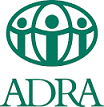 Cargo eLocais de AtuaçãoCarga HoráriaQuantidade de vagasSalárioRequisitos obrigatóriosAssistente de Coordenação39 horasSemanais1 vagaR$ 2.,00+  Plano de Saúde, Plano Odontológico, Vale alimentação, Vale transportePreferencialmente ter em ciências sociais, desenvolvimento ou disciplina relacionada.xperiência profissional de um ano em planejamento, monitoramento e avaliação de programas de desenvolvimento social.Habilidade no uso dos produtos da Microsoft (Word e Excel). Conhecimento em software de estatística será um diferencial. Experiência de trabalho multicultural preferida com habilidades interpessoais e interculturais demonstradas.Experiencia em programas de desenvolvimento social será um diferencial.Nutricionista39 horasSemanais01 vagaR$ .,00+ Plano de Saúde, Plano Odontológico, Vale alimentação, Vale transportepoi quando necessário nas atividades de distribuição de refeições quentes em Pacaraima.Educador Social para Boa Vista39 horasSemanaisvagasR$ 2.+  Plano de Saúde, Plano Odontológico, Vale alimentação, Vale transportePreferencialmente ter ou estar cursando em ciências sociais, desenvolvimento ou disciplina relacionada.Experiência profissional mínima de um ano em programas de desenvolvimento social.Habilidade no uso dos produtos da Microsoft (Word e Excel). Experiência de trabalho multicultural preferida com habilidades interpessoais e interculturais demonstradas.Educador Social para Pacaraima39 horasSemanais02 vagasR$ 2.+  Plano de Saúde, Plano Odontológico, Vale alimentação, Vale transportePreferencialmente ter ou estar cursando em ciências sociais, desenvolvimento ou disciplina relacionada.Experiência profissional mínima de um ano em programas de desenvolvimento social.Habilidade no uso dos produtos da Microsoft (Word e Excel). Experiência de trabalho multicultural preferida com habilidades interpessoais e interculturais demonstradas.Disponibilidade para atuar em PacaraimaAssistente de Proteção39 horasSemanais02 vagasR$ 2.+  Plano de Saúde, Plano Odontológico, Vale alimentação, Vale transporteServiço Social, Ciências Sociais; Direito; Psicologia e afins.Habilidade de trabalhar com grupos (crianças, mulheres, homens e jovens).Experiência profissional mínima de um ano na área.Experiência de abordagem e acolhimento de pessoas em situação de vulnerabilidade social e emocional.xperiência em projetos de proteção.Preferencialmente experiência na área requerida e atuação em ONGs, redes e movimentos sociais.Conhecimento das leis brasileiras sobre o direito das crianças e adolescentes, pessoa com deficiência e direitos da pessoa idosaDisponibilidade para viagensAssistente MEAL39 horasSemanais01 vagaR$ 2.,00+  Plano de Saúde, Plano Odontológico, Vale alimentação, Vale transporteem economia, estatística, ciências sociais, desenvolvimento ou disciplina relacionada.Experiência profissional mínima de um ano em planejamento, monitoramento e avaliação de programas de desenvolvimento social.Experiência de trabalho multicultural preferida com habilidades interpessoais e interculturais demonstradas.Conhecimento em informática em produtos Microsoft (Word e Excel). Conhecimento de software estatístico será um diferencial.Monitor MEAL39 horasSemanaisvagasR$ 2.,00+  Plano de Saúde, Plano Odontológico, Vale alimentação, Vale transporteem economia, estatística, ciências sociais, desenvolvimento ou disciplina relacionada.Experiência profissional mínima de um ano em programas de desenvolvimento social.Conhecimento em informática em produtos Microsoft (Word e Excel). Conhecimento de software estatístico será um diferencial.Assistente de Logística39 horasSemanais01 vagasR$ 2.040,00+  Plano de Saúde, Plano Odontológico, Vale alimentação, Vale transportePreferencialmente em , administração ou disciplina relacionada.Experiência profissional mínima de um ano em logística relacionada com programas de desenvolvimento social.Experiência de trabalho multicultural com preferência com habilidades interpessoais e interculturais demonstradas.Assistente de Limpeza39 horasSemanais01 vagaR$ .,+  Plano de Saúde, Plano Odontológico, Vale alimentação, Vale transporteEnsino fundamental completo, ou seja, até o 9º ano.Experiência mínima de um ano em cargos similares.Capacidade de organização.AtividadeData prevista*Envio de currículos para o endereço eletrônico à /12/2021Análise Curricular – Caráter classificatório.2 /12/2021Divulgação da lista com os nomes dos candidatos pré-selecionados para a prova escrita - Caráter classificatório./12/2021Prova Escrita - Caráter classificatório e eliminatório para alguns cargos.  //202Divulgação dos candidatos pré-selecionados para a entrevista.0/01/2022Entrevistas 10 à 14/01/2022Divulgação dos resultados do Processo Seletivo19/01/2022